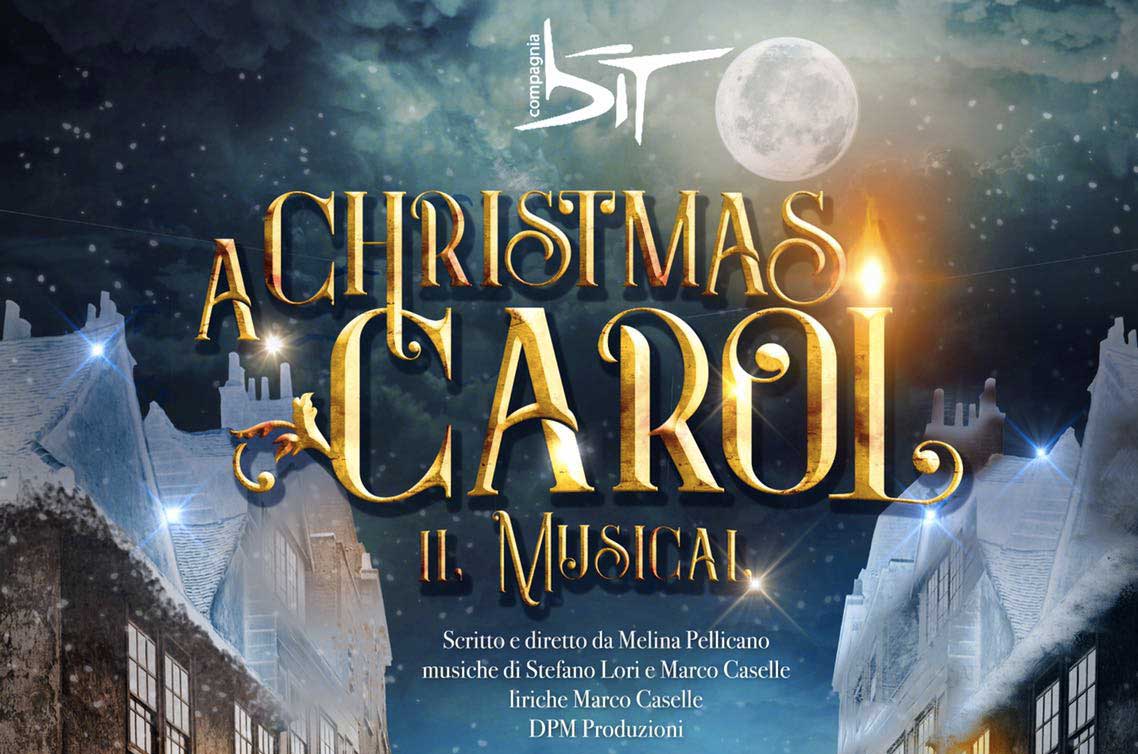 DPM Produzioni e Compagnia Bitpresentano“A Christmas Carol”L’incantevole e Magico Musical di Nataleliberamente tratto dal romanzo di Charles Dickensscritto e diretto da Melina Pellicanomusiche di Stefano Lori e Marco Caselle – liriche di Marco Caselle
Dopo il successo del musical “Il Principe Ranocchio”, che sarà in scena la prossima stagione teatrale 2017/18 per il 3° anno consecutivo ed ècandidato agli Italian Musical Awards come migliori musiche e spettacolo originale, la Compagnia BIT presenta la nuova produzione originale “A Christmas Carol - il Musical”, prodotto interamente in Italia e in italiano.
A CHRISTMAS CAROL
LA STORIAIl vecchio EbenezerScrooge, dopo la morte del suo socio d’affari Jacob Marley, continua a condurre il suo banco d’affari con cinica avarizia rifuggendo da ogni rapporto umano e affamando il suo sfortunato impiegato Bob Cratchit. Scrooge odia il Natale e nemmeno l’invito a cena di suo nipote riesce a fargli cambiare idea. La notte della vigilia riceve la visita del fantasma del suo defunto socio Jacob Marley che gli annuncia la visita di tre spiriti. Lo spirito dei Natali passati gli mostra gli errori della sua vita passata, lo spirito del Natale presente gli fa vedere la felicità che il Natale genera nella gente, mentre lo spirito dei Natali futuri gli mostra il suo orrendo destino qualora non modificasse la vita che ora conduce. Dopo la visita degli spiriti Scrooge si risveglia la mattina di Natale profondamente cambiato nell’anima. D’ora in poi non mancherà mai di festeggiare il Natale e non perderà nessuna occasione per fare del bene.NOTE EbenezerScrooge compie una trasformazione, un cambiamento importante la notte della vigilia di Natale. Il Natale può essere un'occasione in cui potersi fermare a riflettere, un momento per porsi in maniera propositiva verso il cambiamento. Il Natale diventa un'occasione per un coraggioso atto di trasformazione, che ognuno di noi vorrebbe fare ma che spesso dimentica.Melina Pellicano, regista e autrice del libretto dello spettacolo dichiara che nell'adattamento al musical ha voluto essere il più fedele possibile al romanzo perché la scrittura di C. Dickens è già di per sé molto teatrale. “Certo c'è qualche differenza nella vicenda e nei personaggi – dichiara la regista - ma sempre nel rispetto del racconto originale e nello spirito di Dickens. Questo è stato voluto ed è un piccolo modo personale per rendere omaggio allo scrittore.”“Ho scelto di aprire lo spettacolo con il monologo e la canzone del piccolo Tim (il figlio piccolo di Bob Cratchit, impiegato di Scrooge), per affidare ad un bambino il compito di spiegare "come stanno le cose veramente", per spiegare al pubblico il punto di vista di un bambino che guarda al mondo con occhi limpidi e senza giudizio. Tiny Tim racconta infatti che Scrooge "non è capace di sorridere ed è sempre in collera con chiunque gli rivolga la parola" ma che in realtà "è soltanto solo" e nessuno dovrebbe rimanere solo a Natale.”La solitudine di Scrooge e la sua ricchezza economica sono in contrapposizione con la serenità della famiglia e la modesta situazione sociale degli altri personaggi.La ricchezza d'animo e il coraggio di far fronte ad una situazione poco agiata sono la vera ricchezza. E' un concetto vecchio ma assolutamente attuale.
IL CAST CREATIVOCoreografieMelina Pellicano
Scene di Alessandro Marrazzo e Francesco FassoneCostumi Marco Biesta
Disegno luci Alessandro Marrazzo
Disegno suono Fulvio Fusaro
Effetti speciali Alessandro Marrazzo
Arrangiamenti e produzione musicale Stefano LoriCollaboratori alle musiche Federico e Nicolò Vese
VocalCoach Angelo Galeano
Coreografie Tap Davide AccossatoTrucco Vanessa FerrautoDirezione di produzione Chiara MarroAssistente alla produzione Jasmine MazzaProgetto video e grafico Riccardo Antonino “Robin Studio”Distribuzione Equipe Eventi di Fanzia VerlicchiUfficio stampa Lia Chirici “VerbaVolant”Organizzazione generale Franco Di SpiritoIL CAST ARTISTICOEbenezer Scrooge - Fabrizio RizzoloFantasma di Jacob Marley eEbenezer Scrooge giovane - Marco CaselleFantasma dei Natali passati e Todd - Nicholas RossiFantasma del Natale presente e Dick Wilkins - Salvo Montalto
George Fezziwig e Joe - Stefano SaccotelliAnna Fezziwig e signora Dilber - Lucrezia BiancoMina - Noemi GarboFred eensemble - Jacopo SiccardiBob Cratchit - Alessandro GermanoRose Cratchit - Valeria CamiciTim Cratchit - Lorenzo PennaPeter Cratchiteensemble - Andrea MortarinoMartha Cratchiteensemble - Chiara AllegroFan e Belinda Cratchit - Alice FanelliNicholas Cratchit e Tim Cratchit secondo cast – Leonardo De MartiniMarito Mina eensemble - Sandro MazzuferiEloiseeensemble - Marianna BonansoneLoren eensemble - Gea RambelliCapo balletto eensemble - Giulia FerraraFan secondo cast - Fiammetta Gotta
Con la partecipazione del Cast Ragazzi e Bambini di Casa Bit

Loi Eleonora, Francesco Petit Bon, Filippo Soave, Lucrezia Pontonio, Vittoria Zappa, Emanuele Zaccone, Daniela Volpe, Martina Liuni, Marta Palotto, Denise Bagnasco, Elena Migliano, Alice Calabretti, Irene Variale, Serena Galesi, Alice Borri, Giorgia Soria, Chiara GildoneANTEPRIMA TOUR 2017.18Dal 16 al 17 Dicembre 2017 Teatro della Luna Assago Milano
16 dicembre 2017 ore 15.00 e ore 21.00
17 dicembre 2017 ore 15.00 e ore 18.00Dal 19 dicembre 2017Palazzo Congressi di Lugano
19 dicembre 2017 ore 20.45

Dal 22 al 23 Dicembre 2017Teatro Alfieri Torino
22 dicembre 2017 ore 18.00 e ore 21.00
23 dicembre 2017 ore 15.00 - ore 18.00 – ore 21.00Rivendite onlinewww.bimboticket.it - www.happyticket.it - www.ticketone.it - www.webtic.it
Info e prenotazioni telefoniche Teatrolandia 010.8692530
Biglietteria Teatro Alfieri Torino 011.5623800
Link
Video teaser: https://www.youtube.com/watch?v=O7mz_Ccv4WUSito web: www.achristmascarolmusical.ir (in allestimento)Facebook: www.facebook.com/achristmascarolmusicalCompagnia Bit: www.compagniabit.comOrganizzatore: www.teatrolandia.it